Ventura County Community College District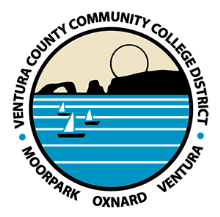 Calendar Listing Chancellor’s Office	Patti BlairFOR IMMEDIATE RELEASE	pblair@vcccd.edu(805) 652-5502PDF versionCash 4 CollegeWorkshops Help Students Access Funds for College(CAMARILLO, Calif.) September 27, 2019 – To help students overcome the challenge of paying for college, the Ventura County Community College District is holding free Cash 4 College workshops at its four campuses. Workshops will be held on Oct. 12 and Oct. 26 (details below). Financial aid staff will assist students in completing applications for the 2020-2021 school year FAFSA and the California Dream Act. The workshops are free and open to the community; people may attend workshops at any campus or either date. Advanced registration is preferred. For more information or to register, visit VCCCD.edu/cash4college.October 12, 9 a.m. – 1 p.m.Moorpark CollegeFountain Hall Atrium7075 Campus Road, MoorparkOxnard CollegeStudent Services Building4000 S. Rose Ave., OxnardVentura CollegeLearning Resource Center4667 Telegraph Road, VenturaOctober 26, 9 a.m. – noonVentura College East Campus in Santa Paula957 Faulkner Road, Unit 106, Santa PaulaOctober 26, 9 a.m. – 1 p.m. Oxnard CollegeStudent Services Building4000 S. Rose Ave. OxnardAbout Ventura County Community College District
The Ventura County Community College District is a member of the 115-campus California Community College system, and serves more than 32,000 students annually. The District’s three colleges- Moorpark, Oxnard, and Ventura- offer programs in general education for degrees and certificates, transfer to four-year colleges and universities, career technical education, and provide opportunities to engage in co-curricular campus activities. For more information, please visit www.vcccd.edu.###